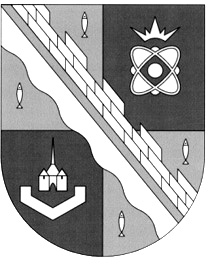 администрация МУНИЦИПАЛЬНОГО ОБРАЗОВАНИЯ                                        СОСНОВОБОРСКИЙ ГОРОДСКОЙ ОКРУГ  ЛЕНИНГРАДСКОЙ ОБЛАСТИРАСПОРЯЖЕНИЕот 25/08/2021 № 289-рОб утверждении результатов мониторинга закупок товаров, работ, услуг для обеспечения муниципальных нужд муниципального образования Сосновоборский городской округ за первое полугодие 2021 годаВ соответствии с постановлением администрации Сосновоборского городского округа от 24.12.2020 № 2602 «Об утверждении Правил осуществления мониторинга закупок товаров, работ, услуг для обеспечения муниципальных нужд муниципального образования Сосновоборский городской округ»: Утвердить Отчет о результатах мониторинга закупок товаров, работ, услуг для обеспечения муниципальных нужд муниципального образования Сосновоборский городской округ за первое полугодие 2021 года, согласно Приложению к настоящему распоряжению.Отделу по связям с общественностью (пресс-центр) комитета по общественной безопасности и информации администрации (Бастина Е.А.) разместить настоящее распоряжение на официальном сайте Сосновоборского городского округа.Контроль за исполнением настоящего распоряжения оставляю за собой.Первый заместитель главы администрации  Сосновоборского городского округа      	                                                                С.Г. ЛютиковИсп. Перфилова А.С.62851, ЯЕСОГЛАСОВАНО: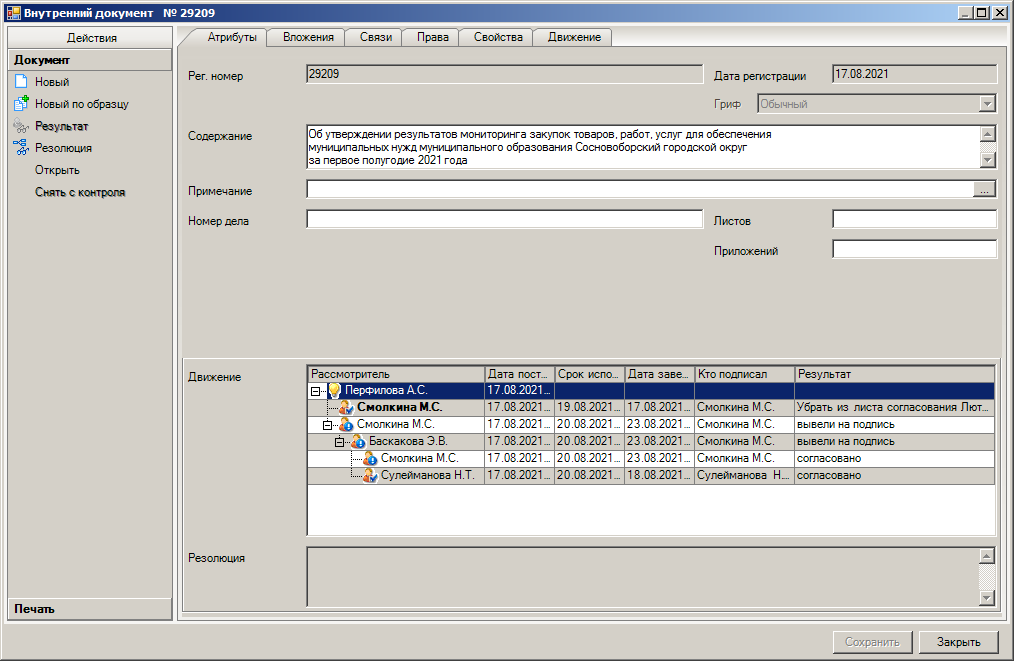 Рассылка: ОО, Юр. отдел, ОМЗ, КФ, ЦБ, КО, КУМИ, МКУ "ЦАХО", пресс-центр, прокуратураУТВЕРЖДЕНраспоряжением администрации Сосновоборского городского округаот 25/08/2021 № 289-р(Приложение)Отчет о результатах мониторинга закупок товаров, работ, услуг для обеспечения  муниципальных нужд муниципального образования Сосновоборский городской округ за первое полугодие 2021 годаN п/пПоказатель оценкиПоказатель оценки1221Количество объявленных процедур (по количеству)1582Количество объявленных процедур (по сумме)403 263 848,283Количество процедур, не приведших к заключению контракта (по количеству)44Количество процедур, не приведших к заключению контракта (по сумме)1 483 936,245Количество процедур, в которых не подана ни одна заявка (по количеству)46Количество процедур, в которых не подана ни одна заявка (по сумме)1 483 936,247Количество процедур, в которых не признана соответствующей ни одна заявка (по количеству)08Количество процедур, в которых не признана соответствующей ни одна заявка (по сумме)09Количество процедур, в которых подана только одна заявка (по количеству)4410Количество процедур, в которых подана только одна заявка (по сумме)173 203 030,1811Количество состоявшихся процедур (по количеству)11012Количество состоявшихся процедур (по сумме)228 895 910,8513Количество несостоявшихся процедур, которые приведут к заключению контракта (по количеству)4414Количество несостоявшихся процедур, которые приведут к заключению контракта (по сумме)173 203 030,1815Среднее число поданных заявок на участие в процедурах, которые приведут к заключению контракта16616Среднее число допущенных заявок на участие в процедурах, которые приведут к заключению контракта11617Количество контрактов, заключенных по результатам процедур (по количеству)15418Количество контрактов, заключенных по результатам процедур (по сумме)272 353 060,7019Количество контрактов, заключенных по результатам несостоявшихся процедур (по количеству)4420Количество контрактов, заключенных по результатам несостоявшихся процедур (по сумме)172 823 975,0021Экономия средств бюджета по результатам процедур31 115 820,2122Количество контрактов, договоров, заключенных с единственным поставщиком (по количеству)251223Количество контрактов, договоров, заключенных с единственным поставщиком (по сумме)522 561 459,5324Среднее число поданных заявок на контракт025Среднее число допущенных заявок на контракт0